Sample RISK ASSESSMENT FORM /Volunteer Risk Assessment Form. Please complete both sides of this form and return to your RC / Engagement Officer or the Fundraising Team two weeks prior to the date of your event. Please see guidance  completed risk assessment/Volunteer Name:  – S K	Event Type and Date: Christmas Party Saturday 5th December 201Date of Risk Assessment: Friday 20th November 201Registered Charity England & Wales (1108160) and Scotland (SC041034)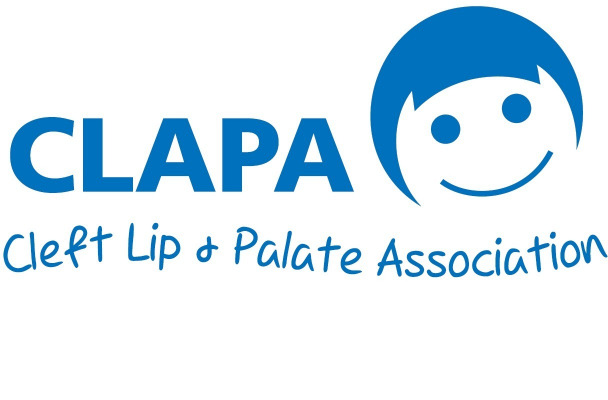 What are the hazards?Who might be harmed and how?What are you already doing?What further action is necessary?Action by Whom?Action by When?Completed? (date)Is the remaining risk Low Medium or HighSlips, trips and falls. Adults and children  - falling down stairsMake adults aware they are responsible for their children’s safety and welfare Ensure parents/carers are aware of the hazard as they arriveIdentify and report any accidents to CLAPA representative and nominated First Aider.SK5.12.1LowScaldsAdults and children – hot drinksMake adults aware they are responsible for their children’s safety and welfare Ensure a volunteer is present near the hot drinks so that they are kept out of the reach of children.Identify and report any accidents to CLAPA representative and nominated first aider.SK5.12.1LowUnfastened external doorChildren – alone outside, near busy road / car parkMake adults aware on arrival, that external doors MUST be securely closed at all times, for reasons of child safety. Place a volunteer near the door as people arriveSK5.12.1LowFood AllergiesAdults and children – sudden and/or severe allergic reactionBooking form has a required field for dietary requirements.Make adults aware they are responsible for their children’s safety and welfare.Known ‘risk’ foods to be clearly identified and labelled.Identify and report any incidents to CLAPA representative and nominated first aider.SK14/09/1LowPhotographyAllBooking form has a required field for photo consent.Families are asked again about photo consent at sign in desk.Welcome volunteer reminds families about photo consentSK5.12.1Low